Два соприкасающихся бруска лежат на горизонтальном столе, по которому они могут скользить без трения. Масса первого бруска m1 = 2,00 кг, масса второго бруска m2 = 3,00 кг. Один из брусков толкают с силой F0 = 10,0 Н (рис. 1.9).1. Найти силу F, с которой бруски давят друг на друга в случае, если сила F0 приложена к бруску 1 (а), к бруску 2 (б).2. Что примечательного в полученных результатах?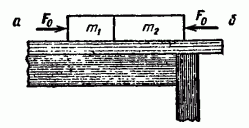 